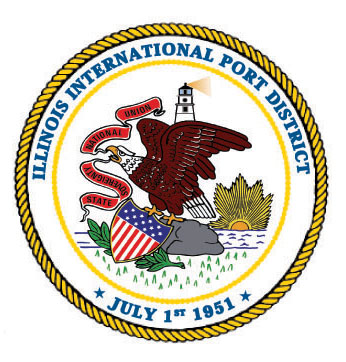 ADDENDUM #1 TO ILLINOIS INTERNATIONAL PORT DISTRICT’S (“IIPD”) REQUEST FOR PROPOSALS (“RFP”) FOR:RAIL FEASIBILITY STUDY FOR EXPANSION OF FREIGHT RAIL INFRASTRUCTURENEW DUE DATE:  JANUARY 12, 2023AMENDMENTS TO RFP.Amended RFP Schedule:  By this first Addendum #1, the Illinois International Port District (the “IIPD”) hereby amends the previously-published RFP schedule to the following dates/times:Event		Target Date (Updated)Inspection / Site Tour		January 5, 2023, at 10:00 a.m. (CST)Due Date for All Bids		January 12, 2023, by 4:00 p.m. (CST)Tour / Site Inspection:  The IIPD will be hosting an opportunity for interested potential Respondents to participate in a limited tour and inspection of the IIPD’s land and facilities at the IIPD’s Lake Calumet Terminal on January 5, 2023, at 10:00 a.m. (CST). The tour will encompass general viewing of the Lake Calumet Terminal but will exclude tenant-operated locations and areas which may be then-subject to port operational activities. The Lake Calumet Terminal is a secure facility and parties will be escorted by IIPD personnel during the tour and inspection.  Interested parties should anticipate 60-90 minutes in duration for the tour notwithstanding time it may take to individuals to clear security.The tour and inspection will commence promptly at 10:00 a.m. (CST) from the security gate entrance to the Lake Calumet Terminal located at 130th Street and S Stony Island Avenue.  The tour will be escorted by IIPD staff. As the IIPD’s Lake Calumet Terminal is a secure facility, interested parties are encouraged to arrive 15-20 minutes in advance of the tour to accommodate processing through security and verification. Additionally, interested parties are encouraged to contact the IIPD via email at iipd@iipd.com on or before 5:00 p.m. on Tuesday, January 3, 2023, to indicate a party’s interest in participating in the tour and to provide a list of names of participants who will be anticipated to be joining the tour.  While advance notice of a party’s interest in participating in the tour is not a requirement for participation, such notice will assist IIPD in ensuring appropriate staffing and resources to effectively conduct tours.QUESTIONS / ADDITIONAL INFORMATION.The following questions have been received from interested parties in response to the pending RFP for Rail Feasibility Study for Expansion of Freight Rail Infrastructure. The answers to the questions are being provided to you as a potential respondent and to insure that all potential respondents have received the same information regarding the opportunity subject to the RFP.  Would the IIPD consider allowing an electronic proposal submission rather than a hard copy? If so, please provide details for submission.RESPONSE:  Not at this time.Can the IIPD confirm whether the Cook County grant funds are the only funding source for the feasibility assessment and study? If not, can the IIPD detail other resources available for the project?RESPONSE:  The feasibility assessment and study sought under this RFP will be funded in part with grant funds awarded by Cook County being administered pursuant to the 2020 Invest in Cook Program. Respondents should anticipate compliance with relevant Cook County policies and regulations concerning procurements, provision of services and administration of grant funding.  In is anticipated that all project-related costs associated with the feasibility assessment and study will be paid by the IIPD, subject to an agreement between IIPD and the County of Cook, acting by and through its Department of Transportation and Highways (“CCDOTH”) whereby CCDOTH will provide reimbursement of up to 90% of project costs subject up to a stated amount. Said agreement was approved by Resolution of the Board of Commissioners of the County of Cook at their regular meeting held on October 20, 2022. Beyond the foregoing, the IIPD does not anticipate additional funding sources for the feasibility assessment and study at this time.Is (the IIPD expecting) a specific cost proposal format - i.e. time and materials, fixed fee - required or is it consultant’s discretion?RESPONSE:  Respondent should provide a statement of proposed total fees and costs proposed for the project or fee structure as may be appropriate for the designated service. The proposal should include a breakdown of the total price for each individual collective Task group (ie – Task 1, Task 2).  Any exclusions to the total fee and cost proposal for each individual collective Task group should be clearly identified. Beyond these requirements, IIPD welcomes respondents to employ their discretion in determining a specific cost proposal components.   Would the IIPD consider a Disadvantaged Business Enterprise (DBE) to fulfill the goal rather than an M/WBE?RESPONSE:  Not at this time. Preference will be given to Illinois resident businesses and M/WBE certified businesses, when possible. IIPD seeks to reach goals of (26%) Minority Business Enterprise ("MBE") participation and (6%) Women Business Enterprise ("WBE") participation in goods and/or services relating to contracting matters. Where it is practicable for any portion of the awarded contract to be subcontracted to other suppliers, respondents are encouraged to offer such business to minority and/or women-owned businesses. Respondent shall indicate all plans to address the IIPD's MBE and WBE goals. The IIPD is not a certifying agency but rather, IIPD will accept certifications from other public agencies and MBE/WBE assist agencies, including, without limitation, the City of Chicago, Cook County, Illinois department of Transportation (IDOT), Illinois Department of Central Management Services, the Chicago Minority Supplier Development Council (CMSDC), the Women's Business Development Center (WBDC), and the Small Business Administration's 8(a) Program.Would bidding on Cook County Request for Qualifications Solicitation #2238-10073 (“Design Engineering Services for Butler Drive Reconstruction”) preclude any of the consultant project team members from working on the IIPD Feasibility Study for Expansion of Freight Rail Infrastructure?RESPONSE:  At this time, IIPD does not view the matter to preclude participation.All proposals and other communications must be addressed and returned to:Erik VarelaExecutive DirectorIllinois International Port District3600 E. 95th Street95th and the LakefrontChicago, Illinois 60617-5193iipd@iipd.comPROPOSALS MUST BE RECEIVED NO LATER THAN 4:00 P.M., ON JANUARY 12, 2023